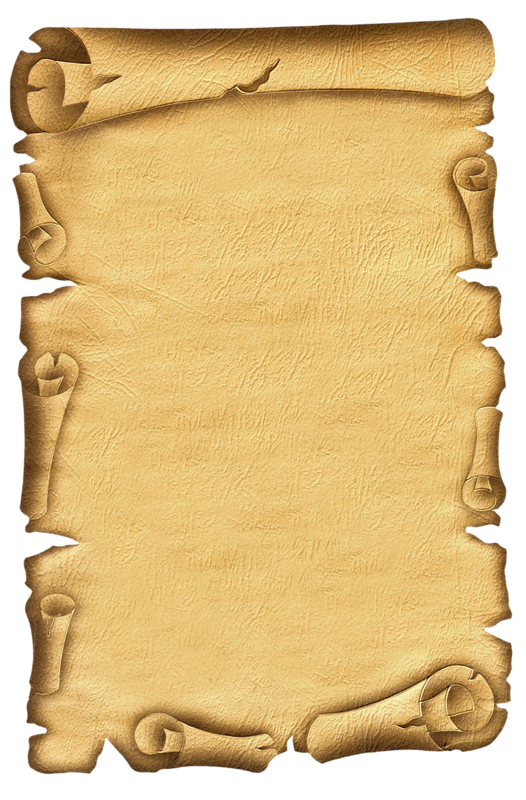 Комплексный ужин № 1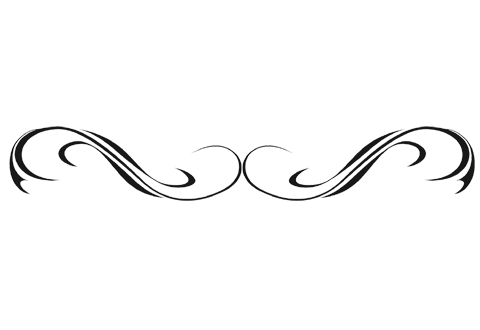 Комплексный ужин № 2Комплексный ужин № 3НаименованиеЦена,рублейСалат «Оливье»Картофельное пюреЗолотой петушок(куриная грудка в панировке)ЧайХлебная порцияСтоимость комплекса300,00НаименованиеЦена,рублейСалат овощной«Золотая рыбка»(горбуша с картофелем в фольге)ЧайХлебная порцияСтоимость комплекса400,00НаименованиеЦена,рублейСалат «Болдинская осень»Картофель запеченныйЭскалопЧайХлебная порцияСтоимость комплекса450,00